Сёмина Елена Александровнамузыкальный руководительГ. Красноярск, МБДОУ № 63«Развитие музыкальной деятельности в группе раннего возрастапосредством создания музыкального центра «Гусельки»Модуль музыкального центра, предназначен детям первой младшей группы для свободной музыкальной деятельности в группе с участием воспитателя.Описание и визуальное представление инфраструктурного решения.Модуль выполнен из экологически чистого дерева (сосна).Размером: 1,2 *0,4 и разделен на 4 секции с полочками для размещения методического материала, а одна секция оснащена крючками для цветных лент, платочков, театральных масок.  Для мобильности и удобства оснащен колесиками на нижней полке.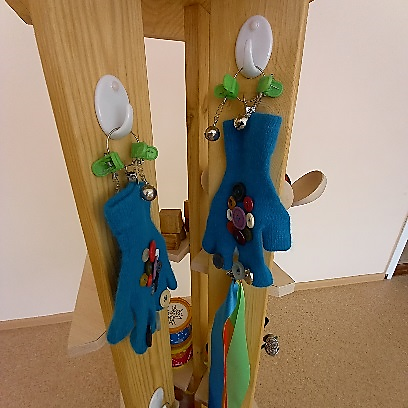 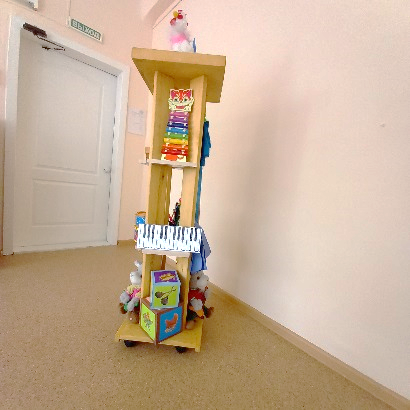 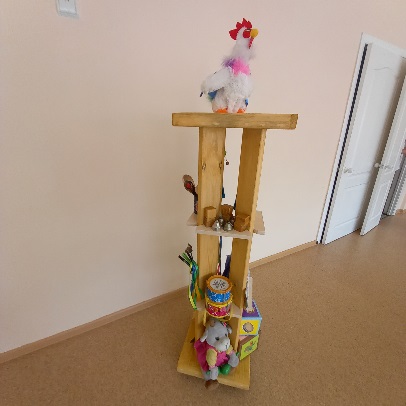 Актуальность создания музыкального центра «Гусельки», связано с развитием творческих способностей детей раннего возраста, а также формирование к эмоциональному отклику на песенные и музыкальные образы, воспитание культуры слушания во время свободной деятельности в группе. Исходя из психологических исследований на тему важности музыки в раннем развитии детей наблюдается высокий уровень интеллекта, в том числе математических способностей, а также раскрытии музыкальных талантов.Целью функционирования музыкального центра «Гусельки» в группе является создание условий, для обеспечения эмоционального благополучия детей. В Образовательной программе МБДОУ есть раздел «Музыка». Он объединяет действия детей, связанные с разными видами искусства, каждое из которых имеет свое развитие.В свободной музыкальной деятельности в группе, дети по своей инициативе поют, исполняют несложные плясовые движения, играют на музыкальных инструментах, с помощью педагога организовывают игры «в концерты», имитируют музыкальные занятия; показывают спектакли с плоскостными фигурками или игрушками (согласно своему возрасту). 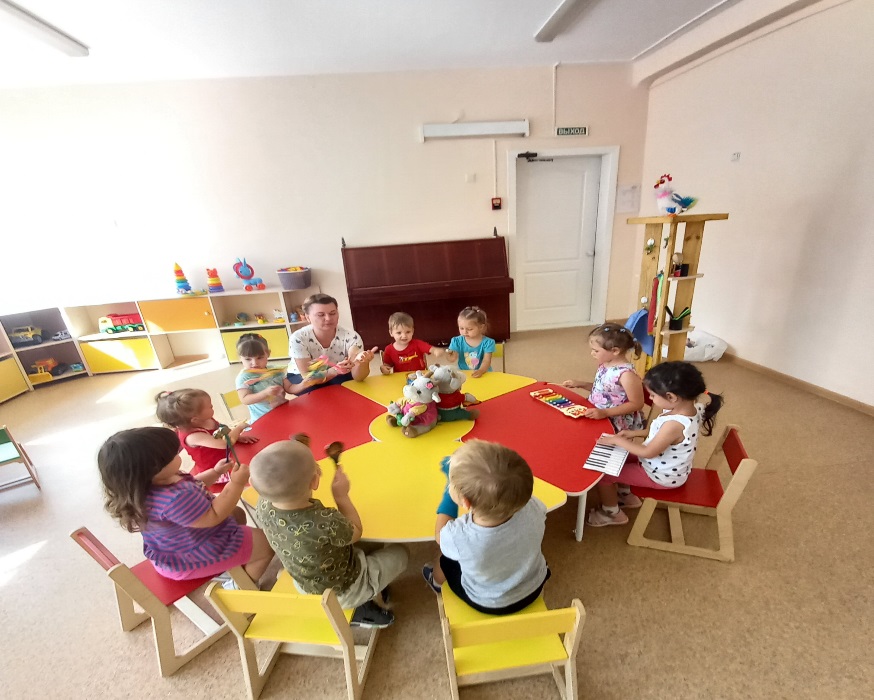 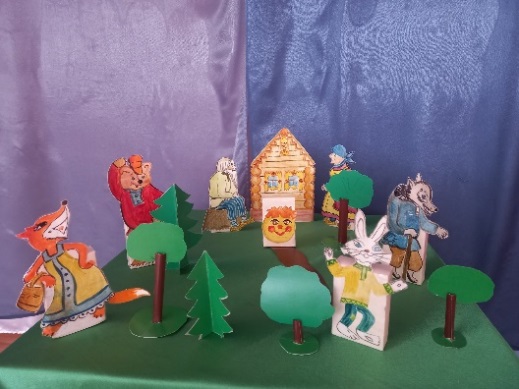 Источником возникновения детского творчества являются прежде всего музыкальные занятия. И эти навыки дети переносят в свою деятельность в группе. Другим источником – являются праздники и развлечения, так как, данные мероприятия являются яркими впечатлениями для детей.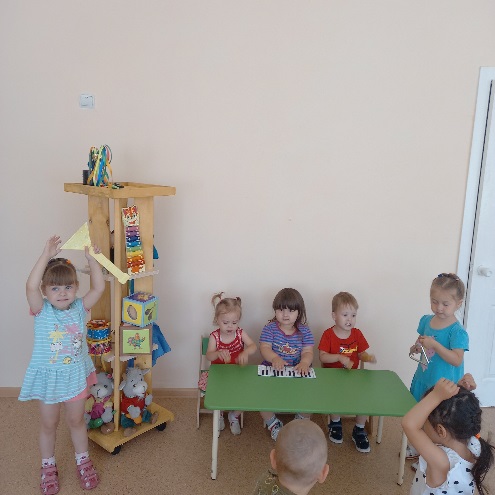 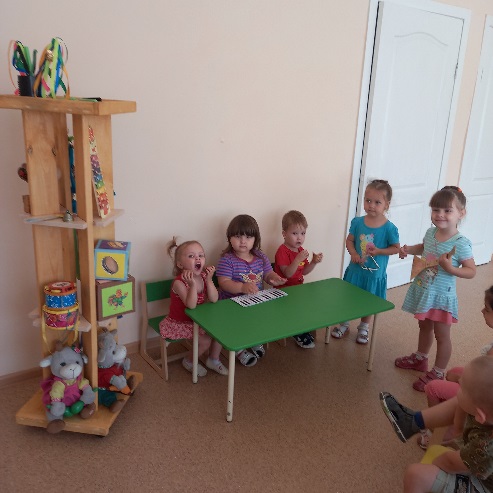 А также, не маловажным источником является музыкальная деятельность в семье. Любовь родителей к пению, игре на музыкальных инструментах, походы в театры, концерты.А для развития музыкальной деятельности в свободное время следует создать определенные условия, учитывая требования ФГОС, а именно: свободный доступ воспитанников к оборудованию музыкального центра, чтобы каждый ребенок имел возможность свободно заниматься любимым делом, а также позволил детям организовывать подгруппы по интересам.В оборудовании музыкального центра «Гусельки» в группе раннего возраста главным является оснащение методическим материалом, которое активизирует свободную музыкальную деятельность детей. А так как маленькие дети плохо реагируют на пространственные изменения обстановки в группе, поэтому спланировать расстановку музыкального центра надо комфортно и безопасно. Чтобы детям было удобно подойти и взять с модуля игры, пособия, чтобы все оборудование находилось на уровне роста ребенка.Оборудование центра разнообразно и соответствует раннему дошкольному возрасту: музыкальные, шумовые, бутафорские инструменты, музыкально - дидактические игры, иллюстративный материал по музыкальным произведениям, озвученные игрушки. Немаловажным параметром является эстетика оформления музыкального центра и пособий. Центр организуется тремя основными блоками:*Восприятие музыки;*Воспроизведение музыки;* Музыкально – творческая деятельность;1.Материалами:*Пособия для творческих сюжетно – ролевых игр;*Иллюстрации;*Бутафорские музыкальные инструменты (которые предназначаются для создания игровой ситуации. Где дети фантазируя представляют себя музыкантами);*Образные музыкальные «поющие», «танцующие» или «играющие на музыкальных инструментах» игрушки (зайчик, петушок, козлята, котик).2.Детские музыкальные игрушки и инструменты для творческого музицирования:*Инструменты с фиксированной мелодией (дудки);*Не традиционные шумовые инструменты с разными наполнителями – баночки, бутылочки, контейнеры из-под яиц (крупа, горох, бусинки);*Игрушки – инструменты со звуком неопределенной высоты (бубны, колокольчики, погремушки);3. Музыкально – дидактические игры:* «Зайцы»;* «Кого встретил Колобок?»;* «Солнышко и тучки»;4. Атрибуты к подвижным играм и танцам (по сезонам): флажки, султанчики, платочки, цветные ленточки, осенние листочки, снежинки;5. Настольные театры;6. Технические средства (магнитофон с аудиозаписями, ноутбук с видео записями); Музыкальный центр «Гусельки» имеет двухуровневую планировку. Верхний – для воспитателя, а нижний для детей.  На верхней части модуля размещены инструменты дозированного пользования (озвученные) и те, с которыми дети занимаются под присмотром воспитателя, в соответствии с санитарно – эпидемиологическими нормами ДОУ.  На нижней полке материал и оборудование для самостоятельной музыкальной деятельности детей. Важно, чтобы информация была яркой и красочной, материал обновлялся 1-2 раза в месяц. Роль воспитателя – побуждать и направлять умения и знания детей на самостоятельную музыкальную деятельность. От компетентности и доброжелательности воспитателя зависит заинтересованность детей к игре в музыкальном центре. А когда они действуют слажено и дружно, то им обоим комфортно в данном виде деятельности. Кадровые ресурсы: Под руководством и проекту музыкального руководителя,согласно требованиям ФГОС, к оснащению музыкального центра привлекались воспитатели и родители. С помощью, которых изготовлялись не традиционные музыкальные инструменты, атрибуты к играм и танцам, иллюстрации. В результате совместной деятельности музыкального руководителя, воспитателя, родителя и ребенка мы наблюдаем творческую активность всех участников, экспериментальные возможности детей при занятиях по музицированию, танцам, играм.           Эффекты инфраструктурного решения.Эффект инфраструктурного решения в аспекте формирования образовательных результатов значителен. Так как данный вид модели соответствует требованиям ФГОС, удовлетворяет интерес ребенка, подходит по возрасту, красочно оформлен. Безопасен и удобен в использовании, мобилен передвигается в любую зону группы.  Данный модуль выполнен своими руками, что приятнее вдвойне и смело можно сказать – является хитом в современных условиях музыкального воспитания младших дошкольников. Выглядит ярко, эстетично, а главное безопасен в использовании.Перспектива применения, возможное развитиеПерспектива применения данного инфраструктурного решения очевидна и многогранна. Его можно использовать во всех возрастных группах, учитывая возрастные особенности детей и программные требования. При использовании данного варианта инфраструктурного решения дети проявляют себя творцами и создателями чего – то нового, не известного нам взрослым.